The form is intended for those persons who are disclosing their own conflict of interest, whether real, perceived or potential.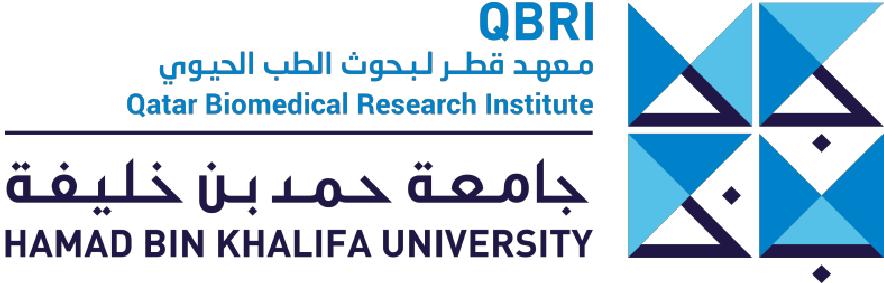 EnforcementFailure to declare a conflict of interest may result in disciplinary action up to and including termination of employment.Questions about an activity that may represent a Conflict of Interest should be referred to:I,_______, have read and understand the “QBRI Conflict of Interest Policy”, and I agree to 
comply with its provisions to avoid any conflicts or potential conflicts of interest relating to my role in this proposal.Business Relationships and Research ActivitiesAre you or an immediate family member (spouse, child, stepchild, parent, or sibling) involved as an investor, owner, employee, consultant, contractor, or board member with any person, firm, organization, or corporation that:   Has a contractual relationship with QBRI   Provides goods or services to QBRI   Sponsors or is involved in activities at QBRI  Receives referrals from QBRI NoPlease briefly describe below the business, financial interest, outside employment, or consulting activities that are raising a potential conflict of interest. Include names, addresses, nature of interest and how your role relates to the outside interest, and any other relevant information.                                Relationship with Business Entities disclosed above (If applicable)2.1 Did you or your family receive compensation for teaching/speaking at educational programs supported by QBRI/HBKU?  No              Yes, explain            2.2 Did you or your family receive travel and personal expense support for teaching/speaking at educational programs sponsored by QBRI/HBKU?  No              Yes, explain                  2.3 Did you or your family receive compensation for consultation services from QBRI/HBKU?  No             Yes, explain                  2.4 Are you or your family engaged in commercial activities with the outside entity/activity disclosed that are related to your role in this project (i.e. purchasing, sponsored projects, research, etc...)  No             Yes, explain                Gifts, Gratuities, Services and EntertainmentDid you or a member of your immediate family (parents, brothers and sisters, spouse, in-laws, and children) receive, gratuities, gifts, or special favors from QBRI/HBKU, during the past 12 months?   No  Yes (please list such gifts, their source, and their approximate value below as indicated) Name of Source:                                                  Item:                                   Approximate Value:                       OtherIdentify any other activities/relationships in which you or your family are engaged that might be regarded as constituting a conflict of interest.   No  Yes, explain                 The information I have provided is accurate and not false, erroneous, misleading, or incomplete to the best of my knowledge If, at any time following the signing of this Conflict of Interest Disclosure Form, there occurs any change to the information given herein regarding conflict of interest, either by way of addition or deletion, I shall immediately file a supplementary Disclosure Form as appropriate.Name:                     Title:                           Department:                     Phone:                          Email address:                  